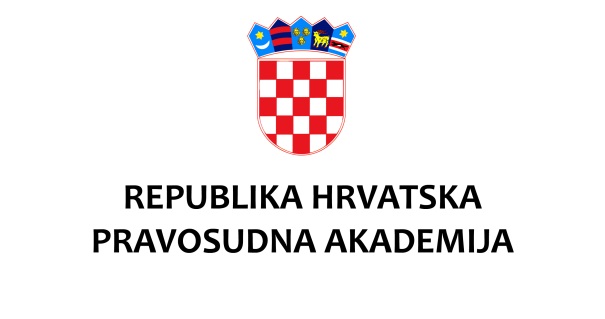 KLASA: 003-08/21-03/01URBROJ: 390-03-01/01-22-15Zagreb, 4. travnja 2022.Na temelju članka 10. stavka 1. Pravilnika o pristupu stručnom usavršavanju u Pravosudnoj akademiji („Narodne novine“ broj 25/20)Pravosudna akademija objavljujeJAVNI POZIV ZA ISKAZIVANJE INTERESA ZA VOĐENJE RADIONICA NA TEMU „NEVERBALNA KOMUNIKACIJA U SUDNICI“ U OKVIRU PROGRAMA STRUČNOG USAVRŠAVANJA PRAVOSUDNE AKADEMIJE  ZA PRAVOSUDNE DUŽNOSNIKE I SAVJETNIKE U PRAVOSUDNIM TIJELIMA U 2022. GODINIPravosudna akademija objavljuje javni poziv za iskazivanje interesa za vođenje radionica u trajanju od jednog dana na temu „Neverbalna komunikacija u sudnici“ u okviru Programa stručnog usavršavanja Pravosudne akademije za pravosudne dužnosnike i savjetnike u pravosudnim tijelima u 2022. godini.Na javni poziv mogu se javiti osobe iz reda pravosudnih dužnosnika, sveučilišnih nastavnika te drugih stručnjaka koji raspolažu stručnim znanjima i iskustvom u odnosu na temu te imaju odgovarajuće komunikacijske vještine i sposobnost prijenosa znanja i iskustva. Akademija može, ako to zahtijevaju interesi cjeloživotnog stručnog usavršavanja ili ostvarenje drugih obveza, u aktivnost stručnog usavršavanja uključiti suce, državne odvjetnike, sveučilišne nastavnike i ostale stručnjake koji se nisu javili na javni poziv. Prijavu za vođenje potrebno je dostaviti na adresu elektroničke pošte pravosudna.akademija@pravosudje.hr, a pored ispunjenog obrasca za voditelje prijava treba sadržavati i životopis i motivacijsko pismo.Rok prijave: prijave će se zaprimati do 26. travnja 2022. Dostavljene prijave razmatra Programsko vijeće Pravosudne akademije koje donosi odluku o odabranim predavačima. Odabrani kandidati biti će pravovremeno obaviješteni o angažmanu na Pravosudnoj akademiji.Važna napomena: Članak 37. stavak 2. Zakona o Pravosudnoj akademiji (Narodne novine broj 52/19) propisuje da će Akademija, radi povećanja kvalitete obrazovnih aktivnosti, na svojim mrežnim stranicama objaviti jednom godišnje, a prije određivanja predavača za narednu godinu, liste predavača po granama prava prema ocjenama ostvarenim na aktivnostima u tekućoj godini. Liste će sadržavati ime i prezime predavača te će na mrežnim stranicama biti dostupne najviše tri mjeseca od dana objave.